AdresseعناوینEtablissement : Collège / Ecole Adresse : Téléphone : Nom de l’intervenant OEPRE :Téléphone : Jour : Heure : Salle :   OEPRE      arabe / françaisفتح المدرسة للأولیاء من أجل نجاح الأولاد
 Ouvrir l’école aux parents 
pour la réussite des enfants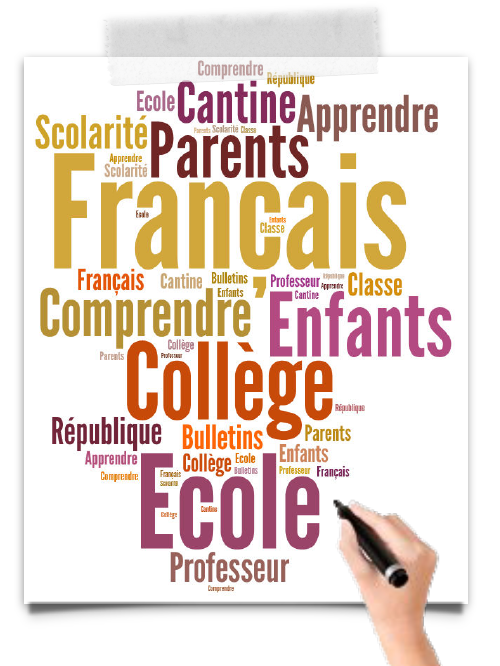   OEPRE      arabe / françaisفتح المدرسة للأولیاء من أجل نجاح الأولاد
 Ouvrir l’école aux parents 
pour la réussite des enfants
Vous êtesأنتم أولیاءلأولاد متمدرسین بفرنسا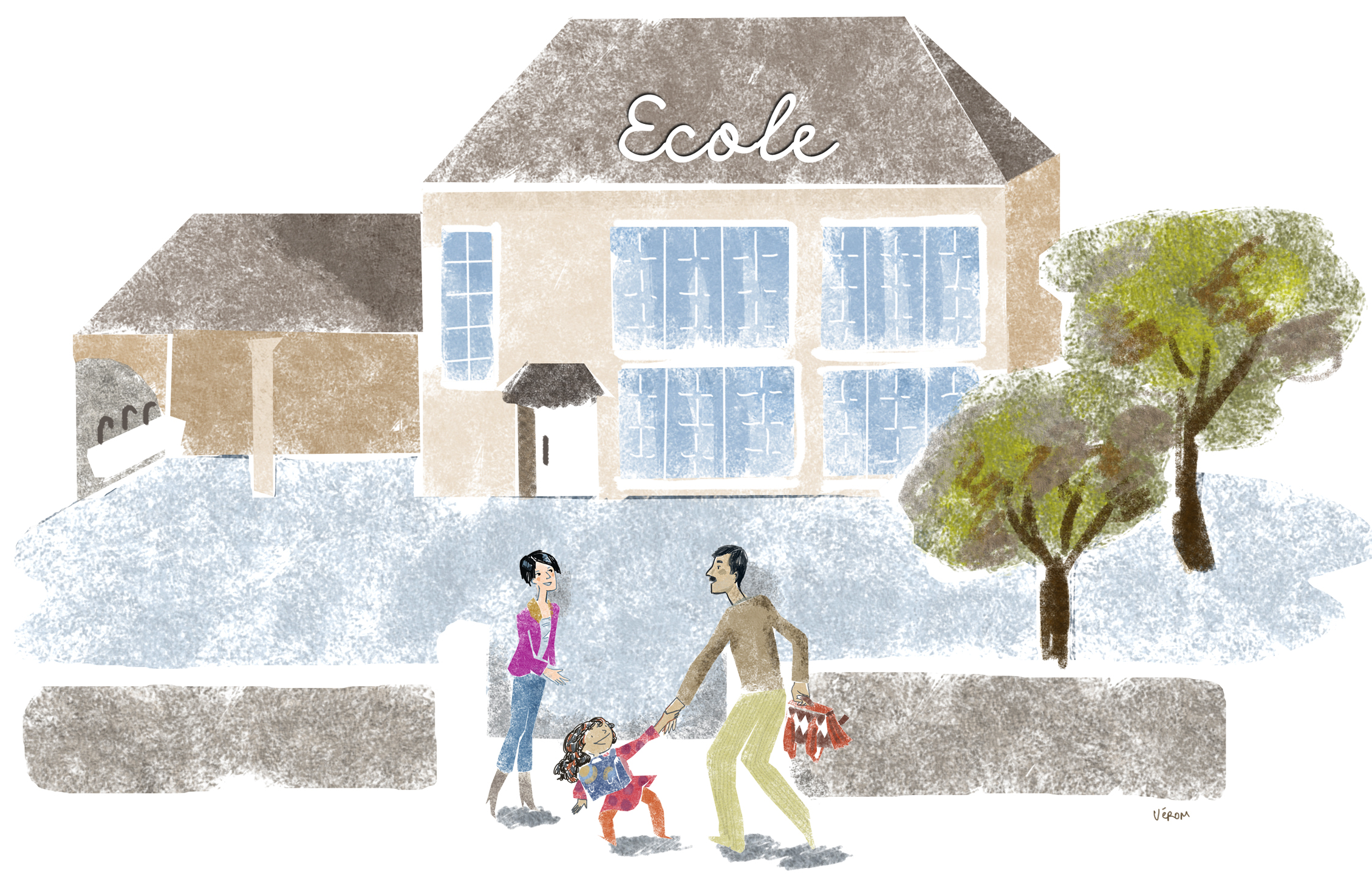 Vous êtes parents d’enfants scolarisés en France.Vous souhaitezترغبون تعلم اللغة الفرنسیة التي تسمح لكم مساعدة أولأدكم فيترغبون فھم سیر المدرسة الفرنسیةترغبون التعرف أحسن على المجتمع الفرنسي و قیمھ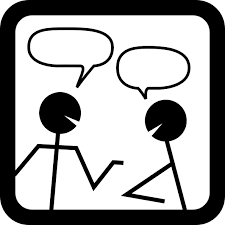 Vous souhaitez apprendre le français qui vous permettra d’aider vos enfants dans leur scolarité et d’échanger avec les professeurs.Vous souhaitez comprendre le fonctionnement de l’Ecole française.Vous souhaitez mieux connaître la société française et ses valeurs.Vous souhaitezترغبون تعلم اللغة الفرنسیة التي تسمح لكم مساعدة أولأدكم فيترغبون فھم سیر المدرسة الفرنسیةترغبون التعرف أحسن على المجتمع الفرنسي و قیمھVous souhaitez apprendre le français qui vous permettra d’aider vos enfants dans leur scolarité et d’échanger avec les professeurs.Vous souhaitez comprendre le fonctionnement de l’Ecole française.Vous souhaitez mieux connaître la société française et ses valeurs. Vous pouvezتستطیعون تسجیلكم في حصص تكوینیة مجانیة في بعض
الأكمالیات ، الثانویات او المدارس الواقعة بجوار اقامتكمدروس جماعیة تعطئ من طرف مكونین مرة او مرتین في
الأسبوع خلال السنة الراسیةعند نھایة التكوین شھادة المؤھلات اللغویة تمنح للأولایاء
الذین تابعوا الدروس بمواضبةVous pouvez vous inscrire à des formations gratuites, dans certains collèges, lycées ou écoles situés près de chez vous.Des cours collectifs sont donnés par des formateurs, une ou deux fois par semaine pendant l’année scolaire.A l’issue de la formation, uneattestation de compétenceslinguistiques est remise aux parents qui  ont suivi les cours avec assiduité. Vous pouvezتستطیعون تسجیلكم في حصص تكوینیة مجانیة في بعض
الأكمالیات ، الثانویات او المدارس الواقعة بجوار اقامتكمدروس جماعیة تعطئ من طرف مكونین مرة او مرتین في
الأسبوع خلال السنة الراسیةعند نھایة التكوین شھادة المؤھلات اللغویة تمنح للأولایاء
الذین تابعوا الدروس بمواضبةVous pouvez vous inscrire à des formations gratuites, dans certains collèges, lycées ou écoles situés près de chez vous.Des cours collectifs sont donnés par des formateurs, une ou deux fois par semaine pendant l’année scolaire.A l’issue de la formation, uneattestation de compétenceslinguistiques est remise aux parents qui  ont suivi les cours avec assiduité.